MINI PELLE KUBOTA KX027- 4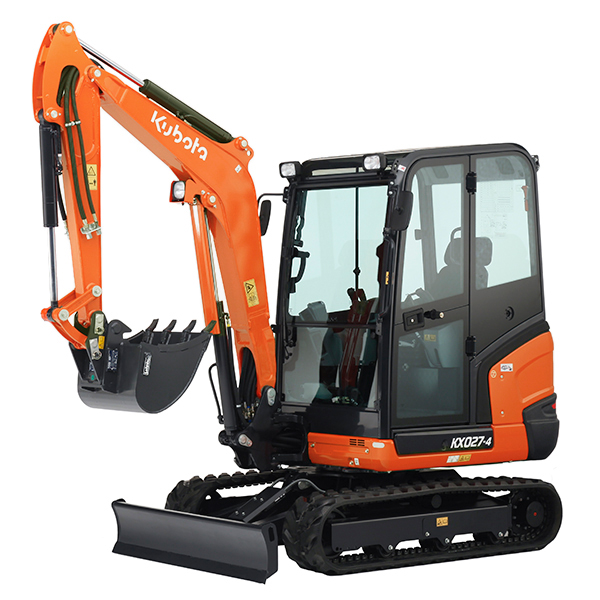 E2 - Analyse préparatoire à uneintervention- Unité U 2 –DOSSIER TECHNIQUEDOSSIER TECHNIQUE : Identifié DT, numéroté DT 1/6 à DT 6/6Ne rien inscrire dans ce dossier, celui-ci n’est pas à rendre.Mini-pelle KXO27-4Photo de la plaque signalétique de la machine: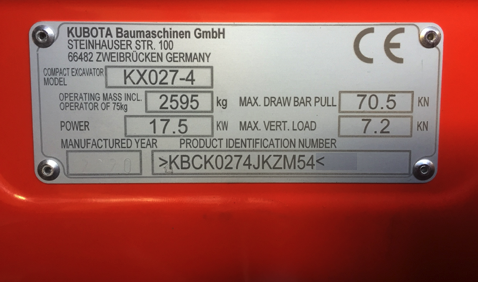 Tarif forfait déplacement technicien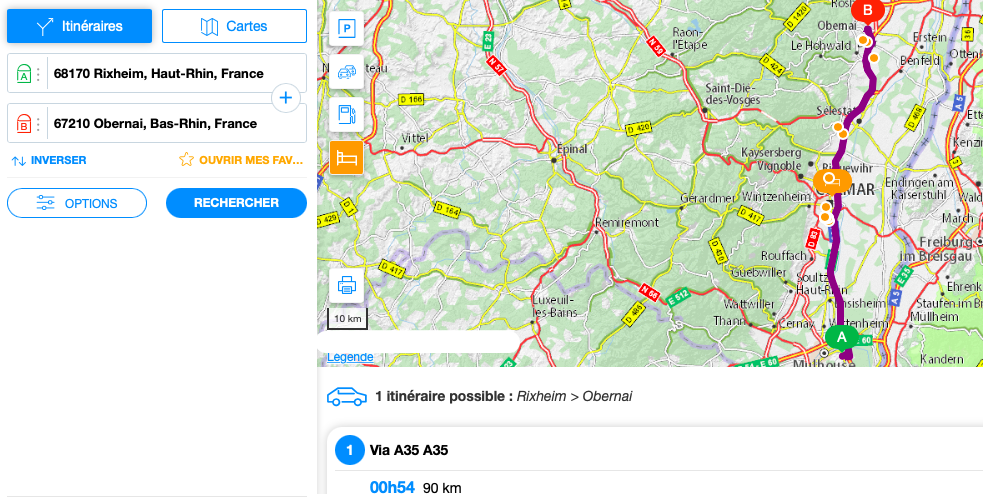 Tarif du déplacement d’un technicien : Forfait de base + Frais kilométriqueForfait de base : 50euros HTFrais kms : 25euros HT par tranche de 50km (Toute tranche kilométrique entamée est due)Quantité d’eau et d’huile :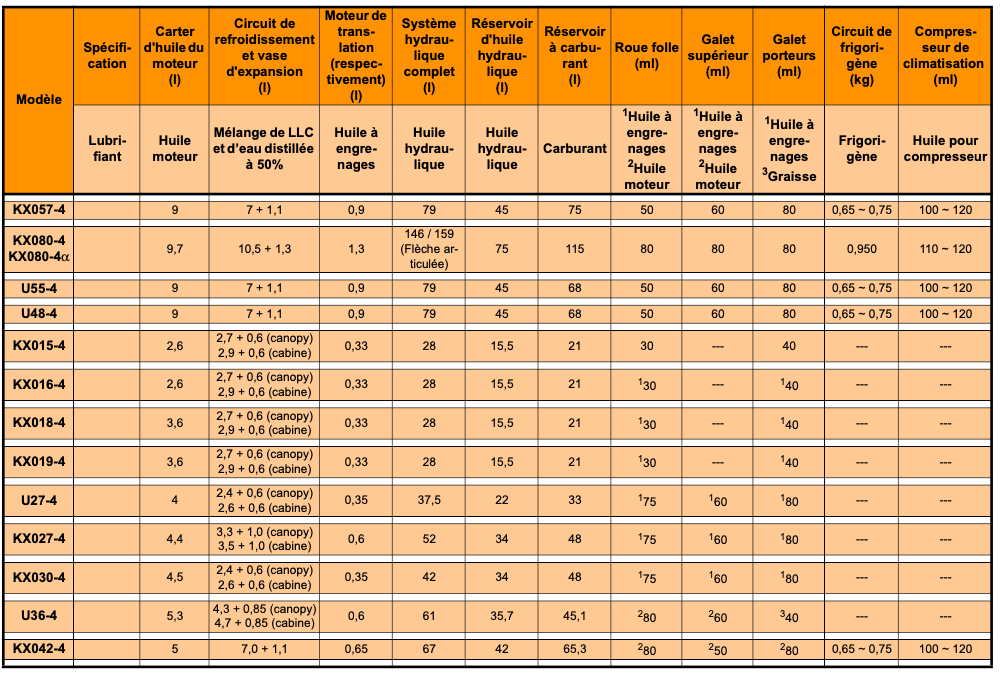 Carburant, huiles et autres carburants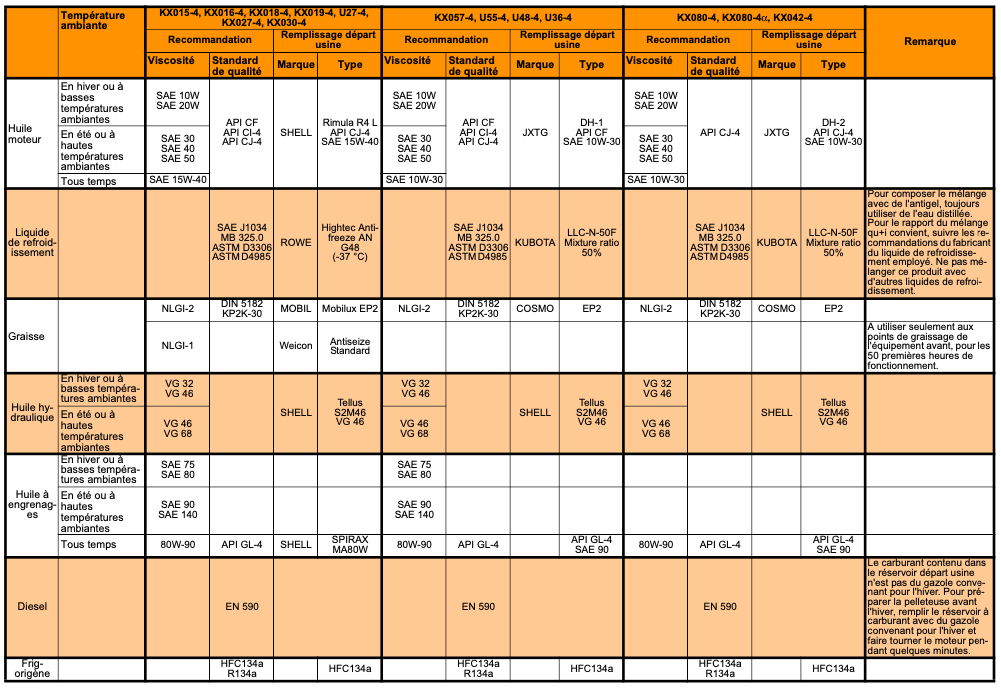 Plan de maintenance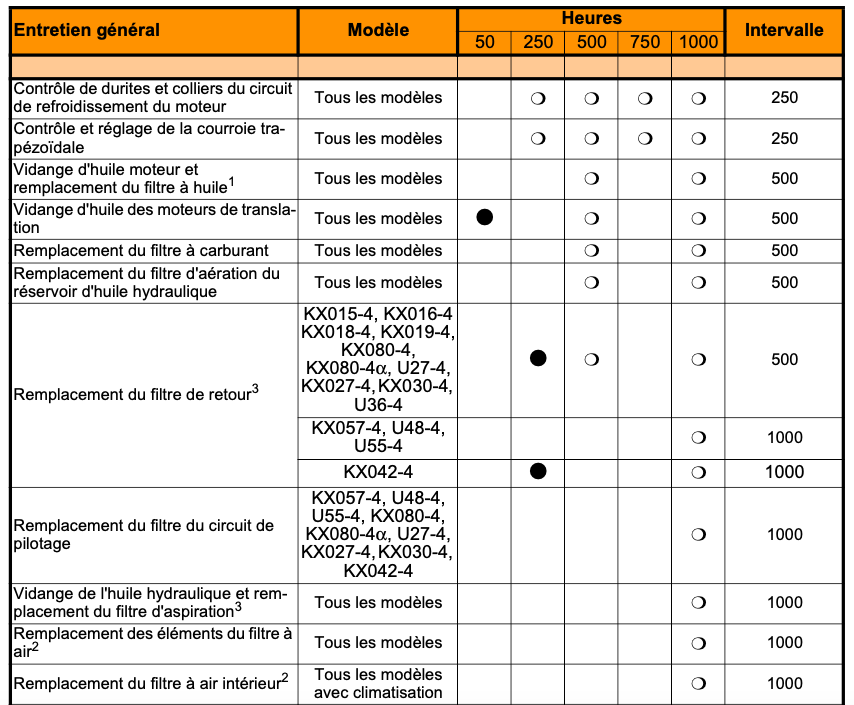 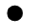 Première maintenanceRéférences et tarifs piècesRéférence et tarifs des fluidesForfaits de maintenance, réparations et diagnosticConfirmation d’exécution des travaux de maintenance périodique dans le menu « Maintenance »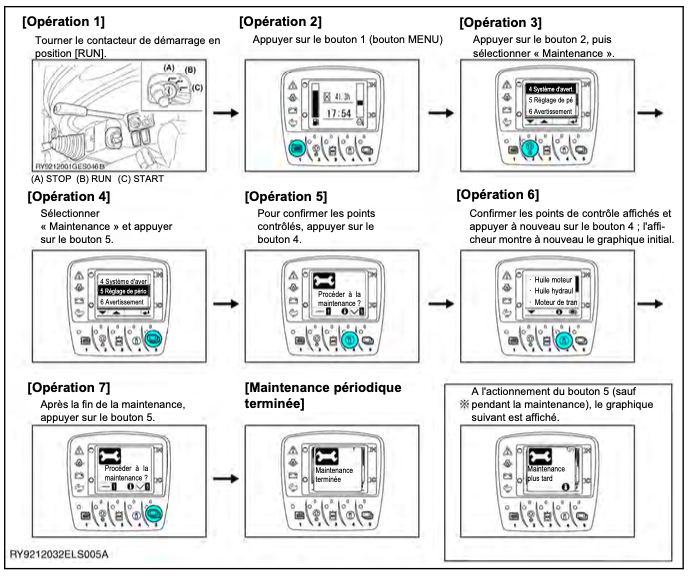 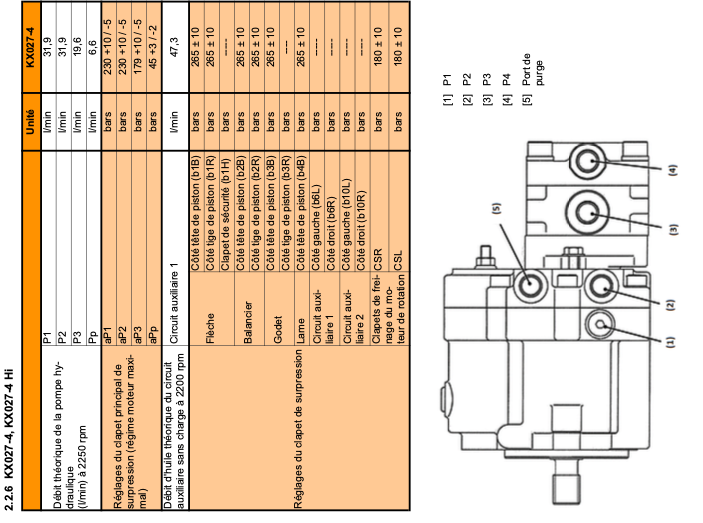 Vitesse de rotation moteur hydrauliqueVr = (Q X1000) / CylVr : Vitesse de rotation en rpmQ : Débit de la pompe en l/minCyl : Cylindrée en cm3/trBlocage de sécurité de maintien de charge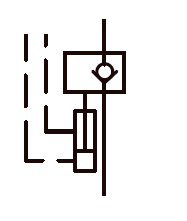 Procédure de contrôles des limiteurs de pression secondaire  Prise de pression aP1 en M1, C.L.P. primaire aP1 et C.L.P. secondaires - Brancher un appareil de mesure de pression 0-600 bar sur la prise de pression M1- Démarrer la machine.- Amener le moteur au régime maxi et température de fonctionnement Charger les pompes en maintenant le vérin sorti jusqu’en butée. Surtarer le C.L.P. primaire aP1 pour qu’il ait une valeur de déclenchement supérieure aux valeursprescrites pour les C.L.P. secondaires.-Réglage des C.L.P. secondaires pour les mouvements de flèche- Sortir les vérins de flèche à fond et les maintenir en butée.- Lire la valeur de la pression secondaire et la comparer avec la valeur prescrite.- Si la valeur mesurée ne correspond pas à la valeur prescrite, la pression secondaire doit être réglée sur le clapet secondaire correspondant à la chambre du vérin.Schéma hydraulique complet Kubota 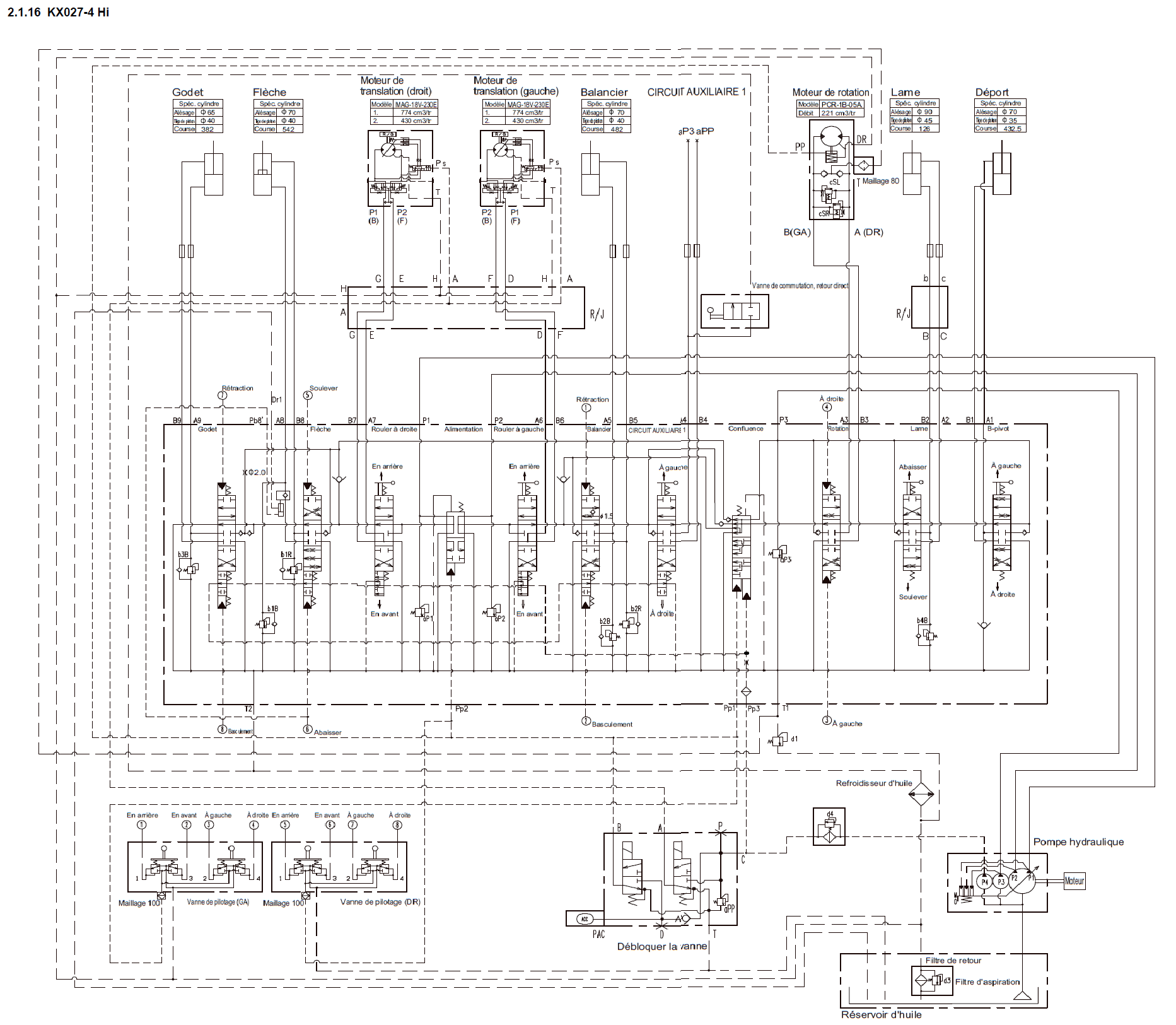 2206-MM B AP 2 1Baccalauréat ProfessionnelBaccalauréat ProfessionnelSession 2022Session 2022U 2MAINTENANCE DES MATÉRIELSOption B: Matériels de construction et de manutentionMAINTENANCE DES MATÉRIELSOption B: Matériels de construction et de manutentionMAINTENANCE DES MATÉRIELSOption B: Matériels de construction et de manutentionMAINTENANCE DES MATÉRIELSOption B: Matériels de construction et de manutentionMAINTENANCE DES MATÉRIELSOption B: Matériels de construction et de manutentionDT1/6E2- Analyse préparatoire à une intervention E2- Analyse préparatoire à une intervention Durée : 3 hDurée : 3 hCoef. : 3DT1/6Désignationréférenceprix H.Tfiltre à huile moteur476913.58 €filtre à carburant747423.51€filtre à air moteur563483.65 €filtre à huile retour hydraulique561718.03 €filtre d’habitacle895429.05 €filtre aspiration huile hydraulique231536.85 €filtre de circuit de pilotage925824.12 €Filtre d’aération du réservoir 746718.08 €désignationréférenceconditionnementprix au litre H.Thuile moteur SAE 20W109020 litres7.00 €Huile moteur SAE 30109220 litres6.80 €huile à engrenages SAE 75300020  litres5 €huile hydraulique VG322032200 litres8.60 €Huile hydraulique VG462033200 litres7.25 €entretien ou réparationtempsentretien des 250 heures0.75hentretien des 500 heures1.50 heuresentretien des 1000 heures3.25heuresentretien des 2000 heures3.50 heuresentretien des 3500 heures1.75 heuresentretien des 4000 heures4 heuresRecherche de panne3 heures